Aliens love underpants counting sheet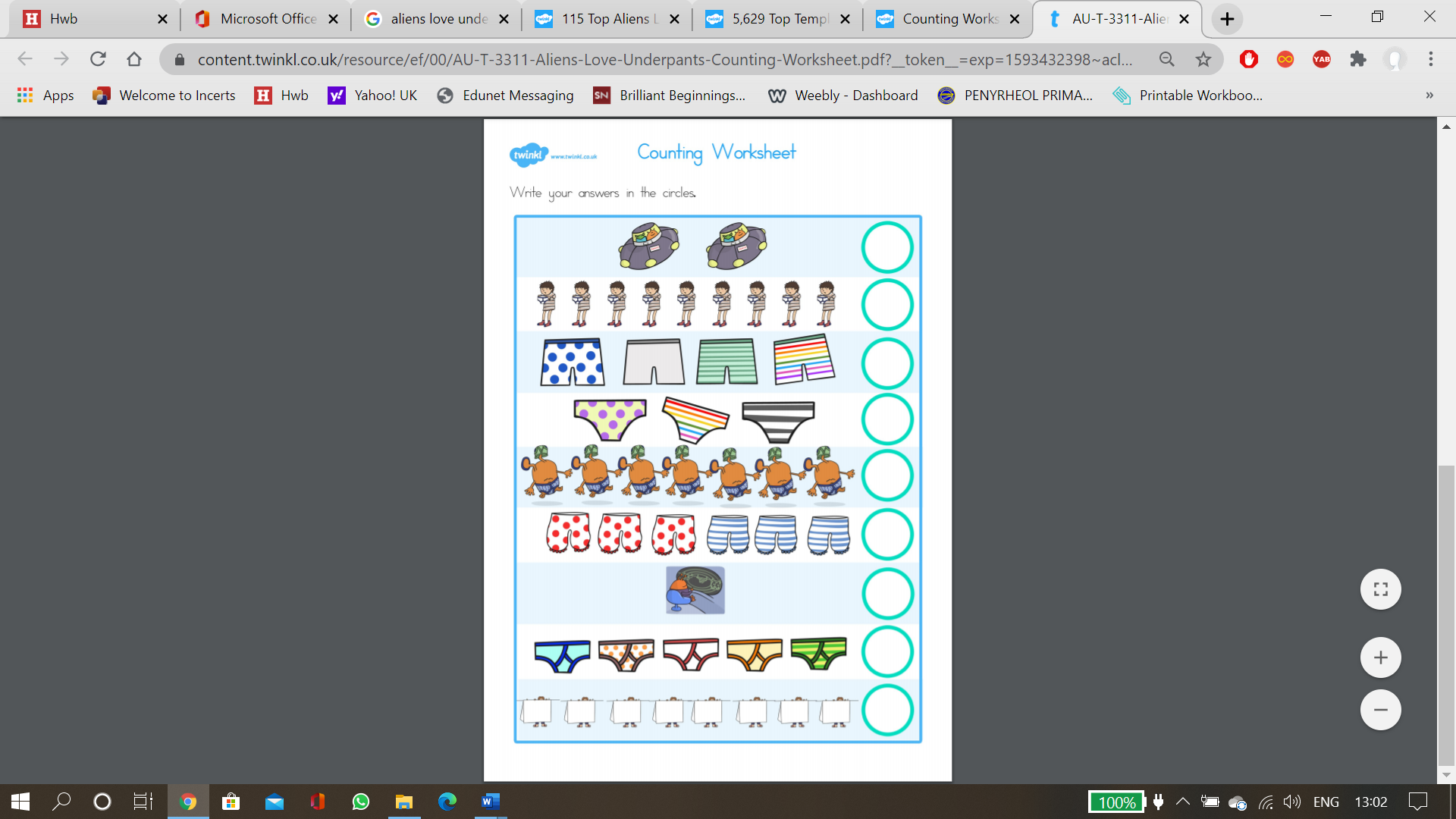 